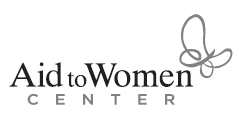 Date: _____ / _____ / _____	Name:							          _____________          ________			Last			  First			Date of Birth / Age	Address:		________________		         Phone Number: (          ) _______ - __________   City: 	________	State: ______      Zip Code: 	         Can we leave a message? □Yes □NoCan we send letters? □Yes □No                                                             E-mail: ______________________________________________Marital Status (circle one):     Single   Married   Living Together   Separated   Divorced   Widowed   Spouse’s Name:_____________________Emergency Contact Name:_________________________ Relationship to Patient:_________________  Phone Number:_______________Health Insurance: □Yes  □No     				          If yes, what kind? _______________________Last year of school completed: ________________________              Occupation:____________________________Ethnicity (Circle): African American  Asian  White  Hispanic  Native American  Pac. Islander  Other: ________________ Religion:__________________________________________                First visit? □Yes  □No  How did you hear about us (circle one)?:  Friend/Family  Internet  Clinic/Dr.  Advertisement  Sidewalk Sign Other: ______________________Reason for this visit: 												_______	__Medication/Food Allergies?______________________ What happens when you take these medications?___________________________Medications (List all you are currently taking, including over the counter):_______________________________________________________________________________________________________________________________________________________________________Hospitalizations/Operations (include description and year, do not include pregnancies):_______________________________________________________________________________________________________________________________________________________________Date of last PAP smear: ____________________ 		  Was it normal? □Yes □NoEver had an abnormal pap? □No □Yes  Year:________               Any treatment?_____________________________________Do you perform breast exams? □Yes □No                                    Any abnormalities? □Yes □No  First day of last menstrual period: __________                            Is your flow □light/ □moderate/ □heavy?    How long do your menses last?_____________    Severe pain with menses?  □Yes □No      Do you have monthly periods? □Yes □NoDo you have PMS? □Yes □No                                                         If, yes (circle one): Mild/Moderate/Severe Circle PMS symptoms that apply:     Irritability    Breast Tenderness     Bloating     Cry Easliy     Headache     Fatigue   Other_______________# of sexual partners within the last year:______ Contraception/birth control currently/previously used:____________________________Have you ever had a pelvic infection or a sexually transmitted disease? (Circle all that apply)           Did you receive treatment?_________     Pelvic Inflammatory Disease     Chlamydia     Gonorrhea     Syphilis     Herpes     Genital Warts (HPV)     HIVPregnancies:  								Pregnancy Information # of previous pregnancies_____ # of children you have given birth to_____ # of miscarriages______ # weeks pregnant at time of miscarriage______	# of abortions______ # of weeks pregnant at time of abortions___________IF APPLICABLE: How do you feel about your past abortion decision?         □Regret it  □Unresolved  □Good Decision  □ Resolved        If you were pregnant, what would your intentions be (circle one)?         Parent    Adoption     Abortion    UndecidedHave you ever been physically or sexually abused? □Yes □NoAre you currently being abused? □Yes □NoAre you experiencing emotional stress or anxiety? _____Yes   _____No           Explain:					Do you smoke cigarettes? □Yes   □No                Do you drink alcohol? □Yes   □No           Do you use drugs? □Yes   □NoDo you feel that drugs/alcohol are a problem for you? □Yes □No  IF YES, Are you interested in becoming clean & sober? □Yes   □NoDo you currently have, or have you ever had an eating disorder? □Yes  □No             Would you like a referral for a counselor or treatment program? □Yes   □NoAid to Women Center is a non-profit agency providing free pregnancy tests, peer consultation, practical assistance, and limited medical services.  Trained volunteers and staff members provide tests and peer consultation.  The consultation provided is not intended to substitute for professional counseling; a referral for such counseling will be given if indicated.  All information is kept confidential, unless clear and present danger to the client or another person is indicated, or any sexual or physical abuse of a minor is reported.  NOTE:  While the pregnancy test used here is highly sensitive, there are certain medical conditions that could produce a false positive test result; therefore, it is necessary for a Physician or Nurse Practitioner to confirm pregnancy.  If you do not have a normal menstrual period within the next two weeks a retest and follow-up with a Physician or Nurse Practitioner is recommended.All contact from AWC is held in the highest of confidentiality.  When we call you we will ask to talk to you and do not disclose our identity to anyone else but you.  However, if a medical condition is indicated, the medical personnel may deem it necessary to contact you by phone or in writing. I understand I have certain rights to privacy regarding my protected health care information.  These rights are detailed in the Notice of Privacy Practices, which is available for my review.In the event that any disagreement, cause of action, or complaint should arise from the services I receive from this clinic, I hereby agree to settle any and all disputes through mediation and/or arbitration.I have read and understand the above statements and, to the best of my knowledge, the questions on this form have been accurately answered.  I understand that providing incorrect information can be dangerous to my health.  I hereby authorize the staff of the Aid to Women Center to render whatever services are necessary for my care.In order for Aid to Women Center to provide you with medical services, we must be able to contact you directly. What is your first preferred method of communication? □Telephone □Text   □E-mail □US postal mailClient Signature: 	×									Date: 				I, ______________________________________ hereby agree to receive the following service(s) from AWC Medical Clinic: 	         Name  (PLEASE PRINT)  Medical Services Includes urine pregnancy tests, serum pregnancy tests,  women’s health care, and STD/HIV screening for          men/women, or basic evaluation by a doctor, nurse, or other qualified personnel.Limited UltrasoundThe limited ultrasound study is to determine the viability and age of gestation.  I understand that the ultrasound is not for the purpose of diagnosing any medical problem or condition for my baby or myself.  I also understand that there is usually no discomfort involved in the ultrasound procedure, although there may be discomfort if a full bladder is needed.  (Because the uterus is confined to the pelvic areas in early pregnancy, the ultrasound may be done abdominally or transvaginally, using a probe which can be easily inserted into the vagina.  Ultrasound utiliizes high frequency sound waves, and there are no known harmful effects in the twenty-five+ year of clinical use.  The possibility always exists that effects may be identified in the future.)Prenatal ServicesIncludes doctor visits, examinations, laboratory tests, and postpartum visit.I hereby give AWC Medical Clinic full consent to any and all procedures performed by AWC Medical Clinic medical staff.  I waive and release any and all claims, whatsoever kind and nature, that I, my baby, or legal representative or heirs and realities might have or hereafter have against AWC Medical Clinic, its practitioner, medical personnel, directors, officers, employees, and volunteers.I expressly agree that this waiver, release, and indemnity agreement is intended to be as broad and inclusive as permitted by the laws of the state of Arizona, and that if any portion thereof is held invalid, it is agreed that the balance shall, not withstanding, continue in full legal force and effect.											 			______Name (PLEASE PRINT)					             DOB				 Telephone Number×															Patient’s Signature									                          DateAWC Witness Signature  									                          DateYearC-Section/Vaginal Miscarriage/Abortion/Still bornWeeks Gesta-tionWeightSex(M/F)Complications(diabetes, high blood pressure, etc)